РАССМОТРЕНО                                                                                                       УТВЕРЖДАЮ:Педагогическим советом                                                                                          Директор МАОУ «СОШ №38»МАОУ «СОШ № 38г                                                                                                 ________  Турунхаева В.С. Улан-Удэ»                                                                                                                 Приказ № ___ отПротокол №1                                                                                                             «___» _________ 2022г.От «__» ______ 2022г.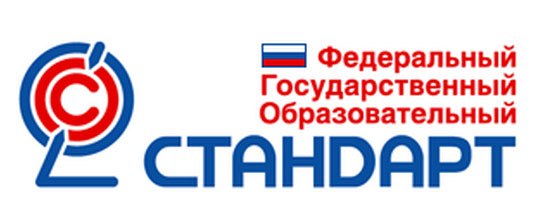 Программа кружка «Развитие творческих способностей у детей дошкольного возраста через нетрадиционныетехники рисования»Воспитателя Ракочий Людмилы НиколаевныСтаршая  группаНа 2022-2023 уч. годСОДЕРЖАНИЕПояснительная записка…………………………………………………………4Диагностическая  карта………………………………………………………..9Перспективный план занятий старшая группа……………………………….10Список использованной литературы………………………………………….20Пояснительная запискаИзобразительное творчество является одним из древнейших направлений искусства. Каждый ребенок рождается художником. Нужно только помочь ему разбудить в себе творческие способности, открыть его сердце добру и красоте, помочь осознать свое место и назначение в этом прекрасном мире.Основной целью современной системы дополнительного образования является воспитание и развитие личности ребенка. Достижение этой цели невозможно без реализации задач, стоящих перед образовательной областью «Художественное творчество», составляющая часть которого - изобразительное искусство. Изобразительное искусство располагает многообразием материалов и техник. Зачастую ребенку недостаточно привычных, традиционных способов и средств, чтобы выразить свои фантазии. Проанализировав авторские разработки, различные материалы, а также передовой опыт работы с детьми, накопленный на современном этапе отечественными и зарубежными педагогами-практиками, я заинтересовалась возможностью применения нетрадиционных приемов изобразительной деятельности в работе с дошкольниками для развития воображения, творческого мышления и творческой активности. Нетрадиционные техники рисования демонстрируют необычные сочетания материалов и инструментов. Становление художественного образа у дошкольников происходит на основе практического интереса в развивающей деятельности. Занятия по программе «Радуга красок » направлены  на реализацию базисных задач художественно-творческого развития детей. Рисование необычными материалами, оригинальными техниками позволяет детям ощутить незабываемые положительные эмоции. Нетрадиционное рисование доставляет детям множество положительных эмоций, раскрывает новые возможности использования хорошо знакомых им предметов в качестве художественных материалов, удивляет своей непредсказуемостью. Оригинальное рисование без кисточки и карандаша расковывает ребенка, позволяет почувствовать краски, их характер, настроение. Незаметно для себя дети учатся наблюдать, думать, фантазировать.Педагог должен пробудить в каждом ребенке веру в его творческие способности, индивидуальность, неповторимость, веру в то , что он пришел в этот мир творить добро и красоту, приносить людям радость.Актуальность программы обусловлена тем, что происходит сближение содержания программы с требованиями жизни. В настоящее время возникает необходимость в новых подходах к преподаванию эстетических искусств, способных решать современные задачи творческого восприятия и развития личности в целом. В системе эстетического, творческого воспитания подрастающего поколения особая роль принадлежит изобразительному искусству. Умение видеть и понимать красоту окружающего мира, способствует воспитанию культуры чувств, развитию художественно-эстетического вкуса, трудовой и творческой активности, воспитывает целеустремленность, усидчивость, чувство взаимопомощи, дает возможность творческой самореализации личности. Программа  направлена  на то, чтобы через искусство приобщить детей к творчеству. Дети знакомятся с разнообразием нетрадиционных способов рисования, их особенностями, многообразием материалов, используемых в рисовании, учатся на основе полученных знаний создавать свои рисунки. Таким образом, развивается творческая личность, способная применять свои знания и умения в различных ситуациях.Практическая значимость программыНетрадиционный подход к выполнению изображения дает толчок развитию детского интеллекта, подталкивает творческую активность ребенка, учит нестандартно мыслить. Возникают новые идеи, связанные с комбинациями разных материалов, ребенок начинает экспериментировать, творить. 
Рисование нетрадиционными способами, увлекательная, завораживающая  деятельность. Это огромная возможность для детей думать, пробовать, искать, экспериментировать, а самое главное, самовыражаться.Нетрадиционные техники рисования - это настоящее пламя творчества, это толчок к развитию воображения, проявлению самостоятельности, инициативы, выражения индивидуальностиПуть в творчество имеет для них множество дорог, известных и пока неизвестных. Творчество для детей  это отражение душевной работы. Чувства, разум, глаза и руки – инструменты души. Творческий процесс - это настоящее чудо. "В творчестве нет правильного пути, нет неправильного пути, есть только свой собственный путь"Педагогическая целесообразностьИз многолетнего опыта работы с детьми по развитию художественно творческих способностей в рисовании стало понятно, что стандартных наборов изобразительных материалов и способов передачи информации недостаточно для современных детей, так как уровень умственного развития и потенциал нового поколения стал намного выше. В связи с этим, нетрадиционные техники рисования дают толчок к развитию детского интеллекта, активизируют творческую активность детей, учат мыслить нестандартно.Важное условие развития ребенка – не только оригинальное задание, но и использование нетрадиционного бросового материала и нестандартных изо технологий. Все занятия в разработанной мной программе носят творческий характер.Проведение занятий с использованием нетрадиционных техник по этой программе :Развивает уверенность в своих силах . Способствует снятию детских страхов. Учит детей свободно выражать свой замысел. Побуждает детей к творческим поискам и решениям. Учит детей работать с разнообразными художественными ,природными и бросовыми материалами . Развивает мелкую моторику рук. Развивает творческие способности, воображение и  полёт фантазии. Во время работы дети получают эстетическое удовольствие. Воспитывается уверенность в своих творческих возможностях, через использование различных изо техник.Новизной и отличительной особенностью программы «Радуга красок » по нетрадиционным техникам рисования является то, что она имеет инновационный характер. В системе работы используются нетрадиционные методы и способы развития детского художественного творчества. Используются самодельные инструменты , природные  и бросовые для нетрадиционного рисования. Нетрадиционное рисование доставляет детям множество положительных  эмоций, раскрывает возможность использования хорошо знакомых им бытовых предметов в  качестве оригинальных художественных материалов, удивляет своей непредсказуемостью.Цель:Развивать  у детей творческие способности, средствами нетрадиционного рисования.Задачи:  -Познакомить с различными способами и приемами нетрадиционных техник рисования с использованием различных изобразительных материалов.-Прививать интерес и любовь к изобразительному искусству как средству выражения чувств, отношений, приобщения к миру прекрасного.- Отслеживать динамику развития творческих способностей и развитие изобразительных навыков ребенка.- Создавать все необходимые условия для реализации поставленной цели.Виды и техники нетрадиционного рисования.Учитывая возрастные особенности дошкольников, овладение разными умениями на разных возрастных этапах, для нетрадиционного рисования рекомендуется использовать особенные техники и приемы.Так, для детей младшего дошкольного возраста при рисовании уместно использовать технику «рисование руками» (ладонью, ребром ладони, кулаком, пальцами), оттиск печатями из картофеля, тычок жесткой полусухой кистью.Детей среднего дошкольного возраста:тычок жесткой полусухой кистью, печать поролоном; печать пробками; восковые мелки + акварель; свеча + акварель; отпечатки листьев; рисунки из ладошки; рисование ватными палочками; волшебные веревочки (ниткография).А в старшем дошкольном возрасте дети могут освоить еще более трудные методы и техники:рисование песком;рисование мыльными пузырями;рисование мятой бумагой;кляксография с трубочкой;печать по трафарету;монотипия предметная;кляксография обычная;пластилинографияМетоды проведения занятия: - словесные (беседа, художественное слово, загадки, напоминание о последовательности работы, совет);- наглядные -практические-игровыеИспользуемые методы – дают возможность почувствовать многоцветное изображение предметов, что влияет на полноту восприятия окружающего мира;– формируют эмоционально – положительное отношение к самому процессу рисования;– способствуют более эффективному развитию воображения, восприятия и, как следствие, познавательных способностей.Методические рекомендацииОрганизуя занятия по нетрадиционному рисованию, важно помнить, что для успешного овладения детьми умениями и навыками необходимо учитывать возрастные и индивидуальные особенности детей, их желания и интересы. С возрастом ребёнка расширяется содержание, усложняются элементы, форма бумаги, выделяются новые средства выразительности.Режим занятий:Средняя группа - количество  занятий в неделю 1, в месяц 4 занятия .В год проводится 36занятий. Длительность занятия в средней группе  -20 мин Старшая  группа - количество  занятий в неделю 1, в месяц 4 занятия . В год проводится 36занятий. Длительность занятия в старшей  группе  -25  мин.Форма занятий - тематическая совместная деятельность педагога и ребенка в форме кружковой работы   Формы подведения итогов в конце года  реализации дополнительной образовательной программы:-Проведение выставок детских работ-Проведение открытого мероприятия-Проведение мастер-класса среди педагогов Ожидаемый результатпосредством данной программы педагог получит возможность более эффективно решать задачи воспитания и обучения  детей дошкольного возраста. Так  как представленный материал способствует: - развитию мелкой моторики рук;- обострению тактильного восприятия;- улучшению  цветовосприятия; -  концентрации внимания;- повышению уровня воображения и самооценки. -Расширение и обогащение художественного опыта.-Формирование предпосылок учебной деятельности (самоконтроль, самооценка, обобщенные способы действия) и умения взаимодействовать друг с другом.-Сформируются навыки трудовой деятельности-активность и самостоятельность детей в изодеятельности;-умение находить новые способы для художественного изображения;-Умение передавать в работах свои чувства с помощью различных средств выразительности.Реализация программы  поможет детям дошкольного возраста  творчески подходить к видению мира, который изображают, и использовать для самовыражения   любые доступные средстваДиагностическая картапо методике «Диагностика изобразительной деятельности» Г.А. УрунтаевойН.- начало годаК.- конец годаПерспективный план занятий кружка «Радуга красок» в старшей группеСписок использованной литературыАкуненок Т.С. Использование в ДОУ приемов нетрадиционного рисования // Дошкольное образование. – 2010. - №18Давыдова Г.Н. Нетрадиционные техники рисования Часть 1.- М.:Издательство «Скрипторий 2003,2013.Давыдова Г.Н. Нетрадиционные техники рисования Часть 2.- М.:Издательство «Скрипторий 2003»,2013.Казакова Р.Г. Рисование с детьми дошкольного возраста: нетрадиционные техники, планирование, конспекты занятий.– М., 2007Комарова Т.С. Изобразительная деятельность: Обучение детей техническим навыкам и умениям. //Дошкольное воспитание, 1991, №2.Лыкова И. А. Изобразительная деятельность в детском саду.- Москва.2007.Лебедева Е.Н. Использование нетрадиционных техник [Электронный ресурс]: http://www.pedlib.ru/Books/6/0297/6_0297-32.shtmlНикитина А.В. Нетрадиционные техники рисования в детском саду. Планирование, конспекты занятий: Пособие для воспитателей и заинтересованыз родителей.-СПб.: КАРО,2010.Цквитария Т.А. Нетрадиционные техники рисования. Интегрированные заняти в ДОУ. – М.: ТЦ Сфера,2011.Швайко Г. С. Занятия по изобразительной деятельности в детском саду.- Москва. 2003.№/nФ.И.Реб.Технические навыкиТехнические навыкиТочность движенийТочность движенийСредства выразительности (цвет, форма и др.)Средства выразительности (цвет, форма и др.)Наличие замыслаНаличие замыслаПроявление самостоятельностиПроявление самостоятельностиОтношение к рисованиюОтношение к рисованиюРечь в процессе рисованияРечь в процессе рисованияитогитог№/nФ.И.Реб.Н.К.Н.К.Н.К.Н.К.Н.К.Н.К.Н.К.НК.1Белов Егор2Викторова Диана3Елбаева Анна4Жук Александра5Жандаев Андрей6Иванцов Артем7Зимерев Макар8Карбаинов Егор9Курляк Семен10Карелин Захар11Латкина Мария12Ниязиев Богдан13Павлов Константин14Педынин Тимур15Руслякова Диана16Серебров Данил17Ткачев Артур18Федосеев Артем19Цыцырунов Данил20Юндунова Виктория21Мельникова Ева22Черных Захар23Демухаметов Александр24Фариддинова Муслихахон КизиМесяцНеделяТема занятийНетрадиционные техникиПрограммное содержаниеЛитератураСентябрь1Диагностика  (свободное экспериментирование с материалами)РазличныеСовершенствовать умения и навыки в свободном экспериментировании с материалами, необходимыми для работы в нетрадиционных изобразительных техниках.Казакова Р.Г.Рисование с детьми дошкольного возраста.Сентябрь2Диагностика  (свободное экспериментирование с материалами)РазличныеСовершенствовать умения и навыки в свободном экспериментировании с материалами, необходимыми для работы в нетрадиционных изобразительных техниках. Закрепить умение выбирать самостоятельно технику и тему.Казакова Р.Г.Рисование с детьми дошкольного возраста.Сентябрь3Рисование«Растения в нашей группе»Оттиск поролономУчить прижимать поролон к штемпельной подушечке с краской и наносить оттиск на бумагу.Никитина А.В. Нетрадиционные техники рисования в детском саду.стр.77Сентябрь4Рисование «Грибы в корзинке»Рисунки ладошкамиРасширять знания детей о грибах; учить рисовать грибы с помощью ладошкиНикитина А.В Нетрадиционные техники рисования в детском саду.Стр.255Знакомство с техникой рисования пескомРисунки пальчиками, ладошкамиРасширять знания детей о песке, и рисование пескомИнтернет ресурсыРабота с родителями                                        Выставки детских рисунков для родителей.Работа с родителями                                        Выставки детских рисунков для родителей.Работа с родителями                                        Выставки детских рисунков для родителей.Работа с родителями                                        Выставки детских рисунков для родителей.Работа с родителями                                        Выставки детских рисунков для родителей.Работа с родителями                                        Выставки детских рисунков для родителей.Октябрь1Рисование«Мое любимое дерево осенью»Кляксографиятрубочкой, рисование пальчикамиПознакомить детей с новым приемом рисования – кляксография трубочкой. Развивать воображение.Никитина А.В. Нетрадиционные техники рисования в детском саду.стр.37Октябрь2 Рисование«Осень на опушке краски разводила»Печать листьевПознакомить с новым видом изобразительной техники – «печать растений». Развивать чувства композиции, цветовосприятие.Давыдова Г.Н. Нетрадиционные техники рисования в детском саду. Часть 1. стр.5Октябрь3Рисование «Зачем человеку зонт»Работа с трафаретом.Развивать мелкую моторику пальцев рук, зрительно-двигательную координацию.Никитина А.В. Нетрадиционные техники рисования в детском саду.стр. 27Октябрь4Рисование «Мой любимый свитер»Оттиск печатками, рисование ластикамиЗакрепить умение украшать свитер или платье простым узором, используя крупные и мелкие элементыНикитина А.В. Нетрадиционные техники рисования в детском саду.Стр.315Рисование «Песочная история»Рисуем пальчиками, ладошкамиРазвивать воображение, самостоятельно придумать сюжет для рисования пескомИнтернет ресурсыРабота с родителями                                        Выставки детских рисунков для родителей.Работа с родителями                                        Выставки детских рисунков для родителей.Работа с родителями                                        Выставки детских рисунков для родителей.Работа с родителями                                        Выставки детских рисунков для родителей.Работа с родителями                                        Выставки детских рисунков для родителей.Работа с родителями                                        Выставки детских рисунков для родителей.Ноябрь1Рисование «Улетаем на юг»КляксографияЗнакомить детей с правилами нанесения клякс на стекло и накладывание сверху бумаги.Никитина А.В. Нетрадиционные техники рисования в детском саду. Стр. 29Ноябрь2«Необычная посуда»Оттиск пробкой, печатками из ластика, печать по трафарету, «знакомая форма – новый образ».Упражнять в комбинировании различных техник; развивать чувство композиции, колорита, образные представления о предметах.Казакова Р.Г. Рисование с детьми дошкольного возраста.стр.120, 122Ноябрь3Рисование «Обои в моей комнате»Оттиск печатками + поролонСовершенствовать умения в художественных техниках печатания и рисования. Закрепить умение составлять простые узоры.Никитина А.В. Нетрадиционные техники рисования в детском саду.стр.51Ноябрь4Рисование«Первый снег»Монотипия, рисование пальчикамиУчить рисовать дерево без листьев, изображать снег пальчиками.Никитина А.В. Нетрадиционные техники рисования в детском саду.стр.395Рисование песком«Первый снег»Рисование пальчикамиУчить рисовать деревья  без листьев, снежинки пескомИнтернет ресурсыРабота с родителями          Выставки детских рисунков для родителей.Работа с родителями          Выставки детских рисунков для родителей.Работа с родителями          Выставки детских рисунков для родителей.Работа с родителями          Выставки детских рисунков для родителей.Работа с родителями          Выставки детских рисунков для родителей.Работа с родителями          Выставки детских рисунков для родителей.Декабрь1Рисование «Зимние напевы»НабрызгиРазвивать у детей интерес к изобразительной деятельности, продолжать знакомить их с разными техниками и материалами.Давыдова Г.Н. Нетрадиционные техники рисования в детском саду. Часть 2 стр.5Декабрь2Рисование«Дымковская игрушка» (конь)Оттиск печаткамиЗакрепить умение украшать дымковским узором простую фигурку. Развивать умение передавать колорит узора.Никитина А.В. Нетрадиционные техники рисования в детском саду Стр. 45Декабрь3Рисование«Елочка нарядная»Рисование пальчиками, оттиск поролономЗакрепить умение изображать елочные игрушки.Никитина А.В. Нетрадиционные техники рисования в детском саду.стр.47Декабрь4Рисование солью«Дед Мороз»Гуашь + сольНаучить новому приему оформления изображения: присыпание солью по мокрой краске для создания объемности изображения.Давыдова Г.Н. Нетрадиционные техники рисования в детском саду. Часть 2. стр.385Рисование «Новогодняя история»Рисуем пальчиками ладошками, специальными гребнямиУчимся развивать воображение, придумывать сюжет самостоятельноИнтернет ресурсыРабота с родителями    Выставки детских рисунков для родителей.Работа с родителями    Выставки детских рисунков для родителей.Работа с родителями    Выставки детских рисунков для родителей.Работа с родителями    Выставки детских рисунков для родителей.Работа с родителями    Выставки детских рисунков для родителей.Работа с родителями    Выставки детских рисунков для родителей.Январь1Рисование «Музыкальный рисунок»РазличныеРазвивать чувство цвета посредством музыки и рисования. Стимулировать творчество детей к импровизации с цветовым пятном.Давыдова Г.Н. Нетрадиционные техники рисования в детском саду. Часть 2. стр.30Январь2Рисование«Зимний лес»Рисунки из ладошкиНаучить прикладывать ладошку к листу и обводить простым карандашом. Каждый пальчик – ствол дерева.Никитина А.В. Нетрадиционные техники рисования в детском саду. Стр. 49Январь3Рисование «Морозный узор» Восковые мелки + акварельРазвивать зрительную наблюдательность, способность замечать необычное в окружающем мире и желание отразить увиденное в своем творчестве.Давыдова Г.Н. Нетрадиционные техники рисования в детском саду. Часть 1. стр.43Январь4Узор на тарелочке – городецкая роспись «Посуда» Тычок полусухой жесткой кистьюУчить создавать образ филина, используя технику тычка и уголь Никитина А.В. Нетрадиционные техники рисования в детском саду. Стр 555Узоры из пескаРисуем пальчиками, ладошкой, специальными гребнямиУчить придумывать свои узорыИнтернет ресурсыРабота с педагогамиМастер класс «Рисование по ткани»Работа с родителямиВыставки детских рисунков для родителей.Работа с педагогамиМастер класс «Рисование по ткани»Работа с родителямиВыставки детских рисунков для родителей.Работа с педагогамиМастер класс «Рисование по ткани»Работа с родителямиВыставки детских рисунков для родителей.Работа с педагогамиМастер класс «Рисование по ткани»Работа с родителямиВыставки детских рисунков для родителей.Работа с педагогамиМастер класс «Рисование по ткани»Работа с родителямиВыставки детских рисунков для родителей.Работа с педагогамиМастер класс «Рисование по ткани»Работа с родителямиВыставки детских рисунков для родителей.Февраль1Рисование«Необычные машины»Оттиск пробкой и печатками, черный маркер + акварель, «знакомая форма – новый образ»Упражнять в комбинировании различных техник; развивать чувство композиции, ритма, творчество, воображение.Казакова Р.Г.Рисование с детьми дошкольного возраста.стр.124Февраль2Рисование«Галстук для папы»Оттиск пробкой, печатками из ластика, печать по трафарету, «знакомая форма – новый образ».Закрепить умение украшать галстук простым узором, используя крупные и мелкие элементы.Давыдова Г.Н. Нетрадиционные техники рисования в детском саду. Часть 1. стр.73Февраль3Рисование«Зимние напевы»НабрызгПознакомить с новым способом изображения снега – «набрызги». Обогащать речь эстетическими терминами.Давыдова Г.Н. Нетрадиционные техники рисования в детском саду. Часть 2. стр.5Февраль4Рисование«Семеновские матрешки»Оттиск печаткамиПознакомить с семеновскими матрешками. Развивать цветовосприятие.Никитина А.В. Нетрадиционные техники рисования в детском саду стр.655Рисование «Рисуем животных»Рисуем пальчиками, ладошками, специальными гребнямиУчимся изображать животных на пескеИнтернет ресурсыРабота с родителямиВыставки детских рисунков для родителей.Консультация для родителей «Значение рисования нетрадиционными способами»Работа с родителямиВыставки детских рисунков для родителей.Консультация для родителей «Значение рисования нетрадиционными способами»Работа с родителямиВыставки детских рисунков для родителей.Консультация для родителей «Значение рисования нетрадиционными способами»Работа с родителямиВыставки детских рисунков для родителей.Консультация для родителей «Значение рисования нетрадиционными способами»Работа с родителямиВыставки детских рисунков для родителей.Консультация для родителей «Значение рисования нетрадиционными способами»Работа с родителямиВыставки детских рисунков для родителей.Консультация для родителей «Значение рисования нетрадиционными способами»Март1Открытка для мамы«8 Марта»Печать по трафарету, воздушные фломастеры.Учить украшать цветами открытку для мамы. Закрепить умение пользоваться знакомыми техниками.Никитина А.В. Нетрадиционные техники рисования в детском саду стр. 63Март2Рисование + аппликация«Моя семья»По выборуУчить самостоятельности в выборе сюжета и техники исполнения.Казакова Р.Г.Рисование с детьми дошкольного возраста.Март2Март3Рисование«Веселые человечки»Волшебные веревочкиПознакомить детей с новым методом рисования с помощью разноцветных веревочек. Передать силуэт человека в движении.Никитина А.В. Нетрадиционные техники рисования в детском саду.стр.35Март4Рисование «Ранняя весна»Монотипия пейзажнаяНаучить складывать лист пополам, на одной стороне рисовать пейзаж, на другой получать его отражение в озере. Половину листа протирать губкой.5Рисование «Морские животные»Рисуем ладошками, пальчиками, палочкамиУчимся изображать морских животных на пескеИнтернет ресурсРабота с родителямиВыставки детских рисунков для родителей.Работа с родителямиВыставки детских рисунков для родителей.Работа с родителямиВыставки детских рисунков для родителей.Работа с родителямиВыставки детских рисунков для родителей.Работа с родителямиВыставки детских рисунков для родителей.Работа с родителямиВыставки детских рисунков для родителей.Апрель1Рисование«Космический пейзаж»ГраттажНаучить новому способу получения изображения – граттажу. Апрель2Рисование«Грачи прилетели»Печать ластикомУчить детей печатками из ластика изображать стаю перелетных птиц.Никитина А.В. Нетрадиционные техники рисования в детском саду.стр.79Апрель3Рисование гуашью с манкой«Ворона»Гуашь + манкаУпражнять в смешивании и разведении гуаши с манкой, расширять представления о форме, размере и цвете предметов. Развивать изобразительные навыки и умения.Апрель4Рисование«Аквариум»Рисунки из ладошкиУчить обводить растопыренные пальчики простым карандашом, дорисовывать необходимые детали.Никитина А.В. Нетрадиционные техники рисования в детском саду.стр.755Рисование«Весенняя природа»Рисуем пальчиками, ладошкамиУчимся изображать природу (солнце, деревья, цветочки)Интернет ресурсыРабота с родителямиВыставки детских рисунков для родителей.Работа с родителямиВыставки детских рисунков для родителей.Работа с родителямиВыставки детских рисунков для родителей.Работа с родителямиВыставки детских рисунков для родителей.Работа с родителямиВыставки детских рисунков для родителей.Работа с родителямиВыставки детских рисунков для родителей.Май1Рисование«Праздничный салют над городом»Восковые мелки + акварельЗакрепить свойства разных материалов, используемых в работе: акварель и восковые мелки. Развивать композиционные навыки.Давыдова Г.Н. Нетрадиционные техники рисования в детском саду. Часть 1. стр.48Май1Рисование «Салют»Воздушные фломастерыПродолжать учить рисовать фломастерами, распределять по листу разноцветные брызги.Никитина А.В. Нетрадиционные техники рисования в детском саду.стр.81Май2Рисование«Красивый пейзаж»Рисование пескомЗнакомить с методом рисования пейзажа, учить располагать правильно предметы.Никитина А.В. Нетрадиционные техники рисования в детском саду.стр.87Май2Май3Рисование «Одуванчики в траве»Тычок жесткой полусухой кистью + манкаПродолжать знакомить детей со способом рисования тычком жесткой полусухой кистью, упражнять в работе с манкой, развивать изобразительные навыки и умения.Май4БабочкаМонотипия предметнаяУчить детей соблюдать симметрию, рисовать на одной половине листа, затем складывать листНикитина А.В. Нетрадиционные техники рисования в детском саду.стр.855Рисуем насекомыхРисуем пальчиками, палочкамиУчимся изображать насекомыхРабота с родителямиВыставки детских рисунков для родителей.Работа с педагогамиКонсультация для педагогов «Организация детского творчества летом»Работа с родителямиВыставки детских рисунков для родителей.Работа с педагогамиКонсультация для педагогов «Организация детского творчества летом»Работа с родителямиВыставки детских рисунков для родителей.Работа с педагогамиКонсультация для педагогов «Организация детского творчества летом»Работа с родителямиВыставки детских рисунков для родителей.Работа с педагогамиКонсультация для педагогов «Организация детского творчества летом»Работа с родителямиВыставки детских рисунков для родителей.Работа с педагогамиКонсультация для педагогов «Организация детского творчества летом»Работа с родителямиВыставки детских рисунков для родителей.Работа с педагогамиКонсультация для педагогов «Организация детского творчества летом»